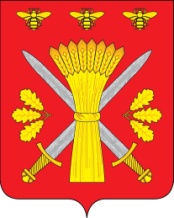 РОССИЙСКАЯ ФЕДЕРАЦИЯОРЛОВСКАЯ ОБЛАСТЬАДМИНИСТРАЦИЯ ТРОСНЯНСКОГО РАЙОНАПОСТАНОВЛЕНИЕот  17 февраля  2015  г.                                                                                                                             № 37             с.ТроснаОб обеспечении мероприятий по  временномусоциально-бытовому  обустройству граждан Украины и лиц без гражданства, постояннопроживавших на территории Украины, прибывших на территорию Российской Федерации в экстренном массовом порядке  и находящихся в муниципальныхпунктах временного размещения на территории Троснянского района.В соответствии со статьей 86 Бюджетного кодекса Российской Федерации, постановлением Правительства Орловской области от 25 июля 2014 года № 258 «Об обеспечении временного социально-бытового обустройства граждан Украины и лиц без гражданства, постоянно проживавших на территории Украины, прибывших на территорию Российской Федерации в экстренном массовом порядке  и находящихся в пунктах временного размещения на территории Орловской области»,  п о с т а н о в л я е т:1.Установить, что к расходным обязательствам муниципального образования «Троснянский район» относится обеспечение мероприятий по временному социально-бытовому обустройству граждан Украины и лиц без гражданства, постоянно проживавших на территории Украины, прибывших на территорию Российской Федерации в экстренном массовом порядке  и находящихся в муниципальных пунктах временного размещения на территории Троснянского района (далее - ПВР).2. Установить, что расходное обязательство, возникающее в результате принятия указанного постановления, исполняется муниципальным образованием «Троснянский район» за счет предоставляемых из областного бюджета бюджетам муниципальных районов и городских округов Орловской области иных межбюджетных трансфертов на финансовое обеспечение мероприятий по временному социально-бытовому обустройству граждан Украины и лиц без гражданства, постоянно проживавших на территории Украины, прибывших на территорию Российской Федерации в экстренном массовом порядке  и находящихся в муниципальных пунктах временного размещения на территории Орловской области.3.Утвердить Порядок расходования средств бюджета Троснянского района, источником финансового обеспечения которых являются предоставляемые в 2015 году из областного бюджета бюджетам муниципальных районов и городских округов Орловской области иные межбюджетные трансферты на финансовое обеспечение мероприятий по временному социально-бытовому обустройству  граждан Украины и лиц без гражданства, постоянно проживавших на территории Украины, прибывших на территорию Российской Федерации в экстренном массовом порядке  и находящихся в муниципальных пунктах временного размещения на территории Орловской области (приложение 1).4.Определить отдел образования администрации Троснянского района  уполномоченным органом по расходованию средств, выделенных из районного бюджета, источником финансового обеспечения которых являются предоставляемые в 2015 году иные межбюджетные трансферты на финансовое обеспечение мероприятий по временному социально-бытовому обустройству  граждан Украины и лиц без гражданства, постоянно проживавших на территории Украины, прибывших на территорию Российской Федерации в экстренном массовом порядке  и находящихся в муниципальных пунктах временного размещения на территории Троснянского района  Орловской области . 5.Начальнику отдела ГО, ЧС и мобилизационной работе (С.А.Бувина) администрации Троснянского района обеспечить ведение учета и формирование списка граждан Украины и лиц без гражданства, постоянно проживавших на территории Украины, прибывших на территорию Российской Федерации в экстренном массовом порядке  и находящихся в муниципальном пункте временного размещения на территории Троснянского района  (далее - Список лиц), по форме, установленной правительством Орловской области,6.Настоящее постановление вступает в силу с момента подписания и распространяет свое действие на правоотношения, возникшие с 12 февраля 2015 года.7.Контроль за исполнением настоящего постановления оставляю за собой.Глава администрации                                                                     А.И.НасоновПриложение 1 к постановлению администрации Троснянского района от 17 февраля 2015 г. № 37ПОРЯДОКрасходования средств бюджета Троснянского района, источником финансового обеспечения которых являются предоставляемые в 2015 году из областного бюджета бюджетам муниципальных районов и городских округов Орловской области иные межбюджетные трансферты на финансовое обеспечение мероприятий по временному социально-бытовому обустройству граждан Украины и лиц без гражданства, постоянно проживавших на территории Украины, прибывших на территорию Российской Федерации в экстренном массовом порядке  и находящихся в муниципальных пунктах временного размещения на территории Орловской областиI. Общие положения1.Настоящий Порядок расходования средств бюджета Троснянского района, источником финансового обеспечения которых являются предоставляемые в 2015 году из областного бюджета бюджетам муниципальных районов и городских округов Орловской области иные межбюджетные трансферты на финансовое обеспечение мероприятий по временному социально-бытовому обустройству граждан Украины и лиц без гражданства, постоянно проживавших на территории Украины, прибывших на территорию Российской Федерации в экстренном массовом порядке  и находящихся в муниципальных пунктах временного размещения на территории Орловской области (далее - Порядок), регламентирует расходование средств на финансовое обеспечение мероприятий по временному социально-бытовому обустройству граждан Украины и лиц без гражданства, постоянно проживавших на территории Украины, прибывших на территорию Российской Федерации в экстренном массовом порядке  и находящихся в муниципальном пункте временного размещения на территории Троснянского района  (далее также - лица, находящиеся в ПВР, ПВР соответственно).2.Главным администратором доходов бюджета Троснянского района от поступления иных межбюджетных трансфертов на финансовое обеспечение мероприятий по временному социально-бытовому обустройству граждан Украины и лиц без гражданства, постоянно проживавших на территории Украины, прибывших на территорию Российской Федерации в экстренном массовом порядке  и находящихся в муниципальных пунктах временного размещения на территории Орловской области, является финансовый отдел администрации Троснянского района  (далее - главный администратор доходов).Главными распорядителями средств бюджета Троснянского района , источником финансового обеспечения которых являются предоставляемые в 2015 году из областного бюджета бюджетам муниципальных районов и городских округов Орловской области иные межбюджетные трансферты на финансовое обеспечение мероприятий по временному социально-бытовому обустройству граждан Украины и лиц без гражданства, постоянно проживавших на территории Украины, прибывших на территорию Российской Федерации в экстренном массовом порядке  и находящихся в муниципальных пунктах временного размещения на территории Орловской области, является отдел образования администрации Троснянского (далее - главный распорядитель средств бюджета Троснянского района).3. Источником финансового обеспечения расходов являются предоставляемые в 2015 году из областного бюджета бюджетам муниципальных районов и городских округов Орловской области иные межбюджетные трансферты на финансовое обеспечение мероприятий по временному социально-бытовому обустройству граждан Украины и лиц без гражданства, постоянно проживавших на территории Украины, прибывших на территорию Российской Федерации в экстренном массовом порядке  и находящихся в муниципальных пунктах временного размещения на территории Орловской области (далее – иные межбюджетные трансферты).4.Финансирование главного распорядителя средств бюджета Троснянского района осуществляется в соответствии со сводной бюджетной росписью бюджета Троснянского района в пределах бюджетных ассигнований, утвержденных решением Троснянского районного Совета народных депутатов от 29.12.2014 года № 328 «О бюджете Троснянского муниципального района  на 2015 год и на плановый период 2016-2017  годов», и лимитов бюджетных обязательств, доведенных на 2015 год в установленном порядке главному распорядителю средств бюджета Троснянского района.5.Средства бюджета Троснянского района на мероприятия по временному социально-бытовому обустройству лиц, находящихся в ПВР (далее -мероприятия по социально-бытовому обустройству), расходуются из расчета не более 800 рублей в сутки на человека и включают в себя:временное размещение;питание;транспортные расходы.6. Все расходы на мероприятия по временному социально-бытовому обустройству должны носить целевой и эффективный характер, быть документально подтверждены, осуществляться в порядке и по нормативам, утвержденным постановлением Правительства Орловской области от 22.09.2014 года №287. 7. Основанием для перечисления средств на мероприятия по социально-бытовому обустройству являются муниципальные контракты (гражданско-правовые договоры), заключенные в порядке, установленном Федеральным законом от 5 апреля 2013 года № 44-ФЗ «О контрактной системе в сфере закупок товаров, работ, услуг для обеспечения государственных и муниципальных нужд», соглашение  о предоставлении субсидий на иные цели БОУ Троснянского района Орловской области «Октябрьская средняя общеобразовательная школа»,  на базе которого создан ПВР заключенное между отделом образования и бюджетным учреждением. 8.  Руководителем  БОУ Троснянского района Орловской области «Октябрьская средняя общеобразовательная школа» , на базе которого создан ПВР, ежемесячно  в срок до 3-го числа месяца, следующего за отчетным, представляется  отчет главному распорядителю бюджетных средств по форме согласно приложению к Порядку.II. Расходы на временное размещение9. Расходы на временное размещение производятся из расчета до 500 рублей (или до 550 рублей при наличии экономии по транспортным расходам) в сутки на человека и включают в себя:заработную плату сотрудников ПВР (кроме поваров и кухонных работников) с начислениями на выплаты по оплате труда;услуги связи;коммунальные услуги;арендную плату (в случае, если объект недвижимости под организацию ПВР получен в аренду);содержание имущества ПВР, и его текущий ремонт, в том числе в целях соблюдения санитарно-гигиенических требований и требований пожарной безопасности;иные услуги и работы, необходимые для социально-бытового обустройства;уплату налога на имущество организаций, транспортного налога и земельного налога, в том случае, если имущество, по которому уплачиваются данные налоги, согласовано ГРБС учреждениям для использования данного имущества в целях функционирования ПВР;приобретение основных средств жилищно-коммунального и социально-бытового назначения;приобретение материальных запасов, в том числе постельных принадлежностей, предметов личной гигиены, посуды, хозяйственного инвентаря и инструментов, моющих средств, аптечек, канцтоваров, иных материальных запасов, необходимых для социально-бытового обустройства.10. При определении размера расходов на заработную плату работников ПВР необходимо руководствоваться условиями оплаты труда, продолжительностью рабочего времени и ежегодных отпусков, установленных для аналогичных категорий работников муниципальных образовательных учреждений Троснянского района.  Численность лиц, занятых социально-бытовым обслуживанием лиц, находящихся в ПВР, и размер их вознаграждения утверждается приказом ГРБС.11. Услуги связи подлежат оплате из расчета закрепления одного телефонного номера за одним ПВР.12.Расходы на содержание имущества ПВР и его текущий ремонт, на приобретение основных средств и материальных запасов производятся только при необходимости соблюдения санитарно-гигиенических требований и требований пожарной безопасности.13.В случае если бюджетным учреждением, утвержденными как ПВР, осуществляются все мероприятия по временному социально-бытовому обустройству лиц, находящихся в ПВР, в том числе временное размещение, питание, транспортные расходы, то оплата услуг данных учреждений производится из расчета до 800 рублей в сутки на человека.14.В случае если бюджетным учреждением, утвержденными как ПВР, в рамках временного социально- бытового обустройства лиц, находящихся в ПВР, осуществляется временное размещение и питание, то оплата услуг данных учреждений производится из расчета до 750 рублей в сутки на человека.15. В случае если бюджетным учреждением,  утвержденными как ПВР, в рамках временного социально-бытового обустройства лиц, находящихся в ПВР, осуществляется временное размещение, то оплата услуг данных учреждений производится из расчета до 500 рублей в сутки на человека.III. Расходы на питание16.Режим питания в ПВР разрабатывается руководителем ПВР и включает количество приемов пищи в течение суток в зависимости от возраста и десятидневное меню.17.Для лиц старше 18 организуется трехразовое питание. Для детей младше 18 лет организуется четырехразовое питание в пределах суточной нормы.18.Питание получают лица, находящиеся в ПВР в соответствии со списком, который составляется ежедневно на лиц, фактически находящихся в ПВР.19.Расходы на питание производятся с учетом наиболее рационального использования продуктов для приготовления разнообразной и физиологически полноценной пищи из расчета до 250 рублей в сутки на человека и включают в себя оплату услуг организаций общественного питания, а в случае организации приготовления пищи в блоке питания ПВР:расходы на закупку продуктов с учетом доставки;заработную плату поваров и кухонных работников с начислениями выплаты по оплате труда.В случае, если приготовление пищи лица, находящиеся в ПВР осуществляют самостоятельно, руководитель ПВР передает по ведомости продукты питания в натуральном и стоимостном выражении из расчета до 250 рублей на человека в сутки.IV. Транспортные расходы20.Обеспечение транспортными услугами лиц, находящихся в ПВР, осуществляется только по территории Орловской области .21.Основанием для транспортного обеспечения является обоснованная необходимость посещения государственных и муниципальных органов власти и государственных и муниципальных учреждений.22.Для упорядочения организации транспортного обеспечения и в целях эффективного использования бюджетных средств руководителем ПВР составляется и утверждается график транспортного обслуживания.23.Расходы на транспорт производятся из расчета до 50 рублей в сутки на 1 человека и включают в себя оплату услуг транспортных организаций, а в случае наличия в ПВР транспортного средства, закрепленного за ПВР:заработную плату водителя с начислениями на выплаты по оплате труда;приобретение горюче-смазочных материалов.24. При наличии экономии по расходам на транспорт, указанным в пункте 23 Порядка, сумма экономии добавляется к расходам на размещение.Приложение к Порядкурасходования средств бюджета Троснянского района, источником финансового обеспечения которых являются предоставляемые в 2015 году из областного бюджета бюджетам муниципальных районов и городских округов Орловской области иные межбюджетные трансферты на финансовое обеспечение мероприятий по временному социально-бытовому обустройству граждан Украины и лиц без гражданства, постоянно проживавших на территории Украины, прибывших на территорию Российской Федерации в экстренном массовом порядке  и находящихся в муниципальных пунктах временного размещения на территории Орловской областиОтчето расходовании средств бюджета Троснянского районаисточником финансового обеспечения которых являются предоставляемые в 2015 году из областного бюджета бюджетам муниципальных районов и городских округов Орловской области иные межбюджетные трансферты на финансовое обеспечение мероприятий по временному социально-бытовому обустройству гражда Украины и лиц без гражданства, постоянно проживавших на территории Украины, прибывших на территорию  Российской Федерации в экстренном массовом порядке  и находящихся в муниципальных пунктах временного размещения  на территории Орловской области, по состоянию на__________________20___________г.ГРБС  _________________________________Руководитель   ГРВС ______________________   ______________________________                                                    (Подпись)                       (Расшифровка   подписи)Отчет предоставляется ежемесячно в срок до 3 числа месяца, следующего за отчетным.тыс. руб.НаименованиенаправлениярасходованиясредствмежбюджетноготрансфертаПлановый
объемфинансиро
вания в2015  годуПолучено изобластногобюджета втекущемфинансовомгоду(нарастающимитогом на конецотчетногопериода)Кассовый расход наотчетную дату в текущемфинансовом годуКассовый расход наотчетную дату в текущемфинансовом годуОстатокбюджетныхсредств наконецотчетногопериода (гр. 3 -гр. 5)Остаток на 1
января 2015года,подлежащийиспользованию в очередномфинансовомгодуПричинынеиспользования средствНаименованиенаправлениярасходованиясредствмежбюджетноготрансфертаПлановый
объемфинансиро
вания в2015  годуПолучено изобластногобюджета втекущемфинансовомгоду(нарастающимитогом на конецотчетногопериода)всегов том числе за счетсредств иногомежбюджетноготрансфертаОстатокбюджетныхсредств наконецотчетногопериода (гр. 3 -гр. 5)Остаток на 1
января 2015года,подлежащийиспользованию в очередномфинансовомгодуПричинынеиспользования средств12345678Всего, в том числе:Временное
размещениеПитаниетранспортные
расходы